Universidad de Puerto Rico- Recinto Universitario de Mayagüez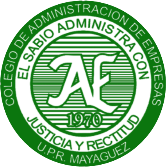 Colegio de Administración de EmpresasOficina de Asuntos AcadémicosInforme Mensual de Actividades I. Reuniones de ComitésII. Otras Reuniones (Área, Asociaciones Profesionales, Estudiantiles o Cívicas, etc.)III.  Conferencias, Talleres, Seminarios, Cursos, Congresos, Defensas de TesisIV. Otras Actividades (Actividades creativas de su área, publicaciones, viajes, actividades culturales, labor de    servicio público, encomienda especial, recibir honor o reconocimiento, etc.)Profesor:Mes:Año Académico:2022-2023FechaComitéInstitucional (I) Facultad (F)Objetivo de la ReuniónFechaTipoObjetivo de la ReuniónFechaTipoLugar/AuspiciadorHorasContactoRecurso (R)Participante (P)TemaFechaTipoDescripción de la Actividad (lugar, auspiciador, etc.)